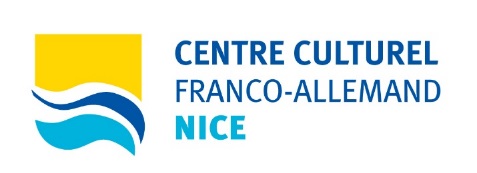 Deutsch-französisch-polnische Theaterbegegnung. Die Vergangenheit heute. // Anmeldeformular.3. Phase vom 29. September bis 5. Oktober 2018 in Danzig Teilnahmebedingungen: Die Teilnahmekosten von 100 € sind per Überweisung an „Dom Pojednania i Spotkań im. Św. Maksymiliana M. Kolbego” (IBAN :  PL02 1600 1303 1849 0332 9000 0002, BIC : PPABPLPK) zu bezahlen. Das Anmeldeformular muss vollständig ausgefüllt und unterschrieben vorliegen. Die Teilnahmekosten stellen eine Pauschalsumme dar und können in keinem Falle erstattet werden. Sie decken die pädagogischen Kosten des Projekts. Im Falle der Nichtinanspruchnahme einzelner Leistungen ist eine Rückerstattung nicht möglich. Unser Projekt wird zum Teil durch das Deutsch-Polnische Jugendwerk und Deutsch-Französische Jugendwerk finanziert. Dank dieser Subvention können wir einen Teil der Aufenthaltskosten, der Verpflegung, der Programmkosten sowie der Reisekosten decken. Die letzten werden auf Grundlage der Fördersätze des Deutsch-Französischen Jugendwerks nach Vorlage der Originalbelege erstattet.Im Falle einer Absage weniger als zwei Wochen vor dem Projektbeginn werden 50 € der Teilnahmegebühren einbehalten. Anmeldefrist ist der 31. August 2018. Die Anmeldungen sind (bevorzugt per Email) zu senden an: Centre Culturel Franco-Allemand NiceMarcel Saur20 Cité du ParcF-06300 Nice+ 33 7 67 33 18 88nice@mobiklasse.de  Ich melde mich verbindlich für den ersten Teil des deutsch-französisch-polnischen Theateraustausches „Die Vergangenheit heute“ an. Ich habe die Teilnahmebedingungen zur Kenntnis genommen und bestätige, dass alle meine Angaben korrekt sind. Ich autorisiere die Partner des Projekts dazu, meine persönlichen Daten zur Realisierung des Projekts zu verarbeiten.  Ich akzeptiere, dass während des Projekts entstandene Fotos zum Zweck der Dokumentation ohne zeitliche Begrenzung auf sämtlichen Medien, z.B. in Broschüren, auf den Internetseiten oder den sozialen Netzwerken verwendet werden dürfen.  Ort, Datum:	Unterschrift:_____________________________	_______________________________Name, Vorname:Adresse:PLZ, Ort:Mail:Handy:Nationalität:Geburtsdatum:Status: Sprachkenntnisse: Motivation:  Austausch-, Theater- oder künstlerische Erfahrung:Essensgewohnheiten oder Allergien:Bemerkungen: 